ПРАЙС – ЛИСТ действителен с 01 января 2014 года (по курсу франка – 40,15 руб.)Страница Прайса на сайте  http://vivasan-elmira.ru/prays-list                  Вивасан Екатеринбург - контакты г. Екатеринбург, 
тел.: +7 953 047 92 21
Контактное лицо: Эльмира Фазлиева
е-mail: elmira-hf@mail.ruЕсли Вам не ответят, то позвоните по тел. 
8(343) 319-17- 42,   +7 922 206 84 58   в Екатеринбурге.

Три варианта оформления дисконтной карты с 30% скидкой:1 вариант - заказ 5 продуктов на 3212 руб. и получаете презент - 2 крема-пробника + подарок в 1000 руб.  В дальнейшем на Все продукты скидка 30%. 2 вариант - заказ 5 продуктов на 4015 руб. и получаете презент - 4 крема-пробника + подарок в 1000 руб. В дальнейшем на Все продукты скидка 30%. 
3 вариант - заказ 5 продуктов на 4818 руб. и получаете презент - 6 кремов-пробников и 1 пробник зубной пасты) + подарок в 1000 руб.  
                             В дальнейшем на Все продукты скидка 30%. Или Вы можете получить в Подарок Изготовленный CD - Диск №1 "Гармонизация Духа Души и Тела" Или Персонально для Вас Нейтрализатор Вашей Защиты от Негативного воздействия со скидкой в 1000 руб. - это Ваш выбор...!   
 Позвоните нам... Во время тел. звонка Пожалуста сообщите нам о том, что получили информацию о продуктах на сайте Эльмиры vivasan-elmira.ru 
 ( информация о Подарке внизу этой страницы ) Если Вы хотите Заказать Нейтрализатор Защиты: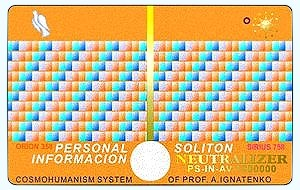 Скопируйте Заявку на НЕЙТРАЛИЗАТОР, отпечатайте на принтере, заполните собственноручно /РАСПИШИТЕСЬ/ и перешлите нам по эл. почте, факсом или обычной почте, передайте лично или в офисе...Нейтрализатор Вашей Персональной Защиты - подробно... >>> 
ПОДАРОК в 1000 руб. 
CD - Диск №1 "Гармонизация Духа Души и Тела"Автор и исполнитель профессор А.В. ИгнатенкоЦель этих  медитаций:  помочь человеку стать интеллектуально и физически здоровым, стабильным, уравновешенным, спокойным, обладающим гениальными способностями. Духовное вступление.
2. Медитация: На сон грядущий ( для взрослых ) / ( можете получить и для детей ).100% результат медитации – независимо от национальности и вероисповедания 
( Законы Построения, Развития и Усовершенствования Человеческой системы Сознания – ЕДИНЫ для ВСЕХ )БУДЬТЕ ВНИМАТЕЛЬНЫ И БДИТЕЛЬНЫ - ДИСК содержит мощный энергоинформационный фактор, который при перезаписи на другие носители, не передаётся и поэтому диск защищен от перезаписи.

©  Все права ЗАЩИЩЕНЫ, 2014г.Вы вправе отказаться от подарка, если пожелаете...
ПОДРОБНО - научно-практический источник информации по CD-диску...
Диски реализуются только на наших сайтах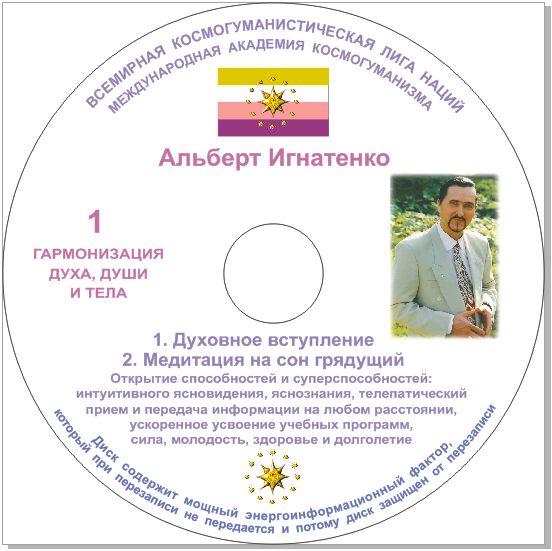                                 © система Космогуманизм, все права защищены, 2014г.АртикулНаименование продуктаЕмкостьЦена во франкахЦена в рубляхВитаминно-минеральные комплексы в сиропахD 201Напиток Стимусан175 мл34,71393D 202Напиток Иммун Гуард175 мл32,31297D 203Напиток Бузина черная500 мл39,31578D 204Напиток Феррофорте175 мл28,81156D 205Напиток Черника Витал250 мл31,81277D 206Напиток Артишок 500 мл32,61309D 207Напиток Соя Изофлавон175 мл37,71514D 209Напиток Тимусан175 мл33,51345D 210Напиток Эксельсиор175 мл29,41180O 303Можжевеловый экстракт500 мл26,51064O 304Сироп Красная ягода300 мл30,91241Витаминно-минеральные комплексы вКапсулах и таблеткахS 01Ультра защита печени (расторопша) - капс.60 шт.41,91682S 02Релакс (зверобой) – драже60 шт.23,1927S 03Молодость навсегда (масло энотеры)  капс.60 шт.23,1927S 04Витал плюс (масло лосося) – капс.60 шт.18,2731S 05Ацерола (тропическая вишня) – табл.60 шт.17,5703S 06Бодрость (витамины A-Z компакт) – табл.100 шт.39,51586S 07Фито 40 (изофлавон сои) – капс.60 шт.48,61951S 08Зеленый чай с мятой перечной –табл.120 шт.55,72236S 09Яблочный уксус – табл.50 шт.25,21012S 10Сабаль – капс.60 шт.34,31377S 11Виварутинон – капс.60 шт.15,5622S 12Аглиократ – капс.120 шт.20,0803S 13Глюкохон – табл.60 шт.55,32220S 14Антивозрастные капсулы Вива Бьюти жен.60 шт.37,01486S 15Антивозрастные капсулы Вива Бьютимуж.60 шт.37,01486C 52Миглиорин – капс.45 шт.30,21213C 71Метеорин – капс.30 шт.25,91040C 72Цистимин – капс.24 шт.30,21213C 73Колестина – капс.24шт.43,31738C 74Тониксин – табл.36 шт.30,21213C 76Флорамакс – капс.30 шт.30,91241C 77Р.С. 28 плюс – табл.20 шт.19,6787C 78Регула – пастилки20 шт.21,6867D 220Гинколин – драже60 шт.32,31297D 221Харпагин – табл.60 шт.26,51064D 222Нигенол – капс.60 шт.44,11771D 223Линофит – капс.60 шт.41,91682D 224Вива К – 2 – капс.40 шт.37,01486Эфирные маслаE 113Эфирное масло Апельсина10 мл11,8474E 100Эфирное масло Базилика10 мл13,9558E 124Эфирное масло Гвоздики10 мл16,1646E 102Эфирное масло Герани10 мл30,11209E 108Эфирное масло Жасмина10 мл64,12574E 107Эфирное масло Иланг-Иланга10 мл26,51064E 112Эфирное масло Лаванды10 мл13,6546E 128Эфирное масло Ладана10 мл32,21293E 115Эфирное масло Лимона10 мл13,0522E 103Эфирное масло Мелисы10 мл13,9558E 106Эфирное масло Можжевельника10 мл26,51064E 120Эфирное масло Мяты10 мл13,9558E 125Эфирное масло Нероли10 мл60,22417E 105Эфирное масло Пачули10 мл13,9558E 123Эфирное масло Пихты10 мл17,5703E 127Эфирное масло Розы 10 мл60,22417E 114Эфирное масло Розмарина10 мл12,6506E 126Эфирное масло Розового дерева10 мл17,5703E 116Эфирное масло Тимьяна10 мл22,5903E 122Эфирное масло Тмина10 мл16,8675E 101Эфирное масло Фенхеля10 мл13,9558E 117Эфирное масло Чайного дерева10 мл22,5903E 104Эфирное масло Шалфея10 мл30,11209E 111Эфирное масло Эвкалипта10 мл12,5502E 119Эфирное масло 33 трав50 мл37,01486E 144Эфирное масло 33 трав Strong50 мл37,01486E 147Бальзам альпийских трав10 г11,8474E 149Тонизирующий лосьон Ролл-он9 мл20,0803E 155Бальзам Перу-стик20 мл17,6707E 206Капли «Цветы Баха»10 мл21,0843E 121Экстракт грейпфрутовых косточек30 мл39,81598E 118Спрей  Viva Plus75 мл23,8956I 888Тоник Чайное дерево200 мл28,01124E 156Зубная паста75 мл12,2490E 157Элексир для полоскания рта10 мл20,0803Линия ЭдельвейсE 150Лосьон-спрей для ушей с календулой30 мл23,1927E 151Лосьон-спрей для горла с шалфеем30 мл23,1927E 152Лосьон-спрей для носа с мятой20 мл22,1887E 153Лосьон-спрей для век с соевым лецитином10 мл27,61108Лечебные кремыC 31Гель РС 28125 мл29,01164I 142Гель Окопник100 мл18,2731I 873Крем Можжевельник100 мл28,01124I 875Крем Тимьян100 мл23.9960I 876Крем Чайное дерево100 мл28,01124I 781Крем Календула100 мл25,91040I 877Крем Вива Актив100 мл13,9558I 780Крем Жожоба100 мл23,7952I 143Крем «Цветы Баха»50 мл20,6827I 144Регенерирующий крем «Кардиоспермум»50 мл19,6787I 145Крем «Козье масло»50 г37,11490C 33Бальзам Сан Рокко50 мл26,91080Здоровое питаниеO 301Травы с морской солью400 г23,5944O 302Овощная приправа Viva Vegetable400 г18,1727O 513Овощной бульон500 г28,81156O 508Суп Тыквенный280 г26,51064O 511Суп Томатный с базиликом250 г26,51064O 628Суп Грибной280 г26,51064O 629Суп Спаржевый250 г26,51064O 630Суп Брокколи250 г26,51064O 546Сальса грибная400 г30,91241O 541Приправа Фуего150 г20,0803O 542Приправа Примавера150 г20,0803O 543Приправа Наполи150 г20,0803O 627Приправа Аглиата150 г20,0803E 201Вива-фит Кофе400 г37,81518E 202Молочная сыворотка с персиком600 г34,91401E 204Травяной чай75 г23,8956E 205Напиток Вива Мальт плюс400 г35,01405Уход за теломI 330Пенка для душа Вивадерм250 мл20,6827I 331Увлажняющий крем Вивадерм100 мл16,8675I 332Молочко для тела Вивадерм200 мл35,01405I 872Гель для интимной гигиены200 мл20,4819C 67Гель для душа Сенсуале200 мл21,6867I 889Део-крем Календула50 мл18,1727I 782Лосьон-эмульсия Календула200 мл21,7871I 336Масло для душа Аргана200 мл26,91080I 337Крем лдя тела Аргана200 мл23,7952I 338Функциональное масло для кожи Аргана200 мл20,4819I 339Бальзам для губ Аргана10 мл8,7349I 340Крем для рук Аргана50 мл10,9438I 378Скраб для тела и рук «Соль и сахар»100 мл24,5984E 109Масло Жожоба50 мл32,31297E 110Масло Авокадо50 мл32,31297C 83Солнцезащитный крем SPF 30100 мл33,61349C 84Солнцезащитный крем SPF 5075 мл33,61349C 85Крем после загара125 мл30,81237C 86Крем автозагар «Абракадабра»50 мл30,81237Линия «Легкая походка»I 878Крем для ног100 мл17,2691I879Део-спрей для ног100 мл16,5662I 898Крем для вен с виноградными листьями100 мл21,6867I 899Соль для ножных ванн500 г23,9960Линия для мужчинI 146Део-гель (дезодорант)50 мл18,2731I 147Увлажняющая эмульсия после бритья50 мл17,5703I 148Крем после бритья50 мл18,2731I 149Гель для душа200 мл18,2731Линия «Вива Бьюти»I 210Очищающий гель150 мл24,6988I 211Увлажняющая эмульсия 24 часа50 мл30,91241I 212Нутри-крем 24 часа50 мл30,91241I 213Крем Вита плюс50 мл30,91241I 214Маска Вива детокс50 мл28,81156I 215Крем Вива детокс50 мл30,91241I 216Крем для век15 мл26,91080I 217Лифтинг-сыворотка30 мл28,81156I 218Пилинг-гель75 мл26,91080I 219Интенсивная сыворотка6 х 10 мл41,21654I 220Очищающее молочко200 мл24,6988I 327Крем для лица Эксельсиор50 мл35,01405I 328Сыворотка для лица Эксельсиор50 мл29,41180I 329Крем для контура век и губ Эксельсиор15 мл23,8956Линия «Улыбка без морщин»C 32«Голд» (маленькая коллекция)63,02529C 34«Селебрити» (маленькая коллекция)63,02529C 35Крем «Гипнотик Вайпер»30 мл49,41983C 36Крем «Лотум»50 мл146,25870C 37Крем «Голд»50 мл72,12 895C 38Крем «Селебрити»50 мл117,64 722C 40Крем-флюид «Букет Роз»30 мл35,01405C 61Крем от морщин BTY30 мл53,52148C 62 Сыворотка от морщин BTY30 мл53,52148C 63Крем DNA50 мл41,21654C 64Крем антикуперозный50 мл28,31136C 65 Крем-пурификант для проблемной кожи50 мл23,9960C 66Гель-пурификант для проблемной кожи100 мл21,6867C 68Дневной крем «Супермальва»50 мл32,51305C 69Растительные керамиды 20 х 6,8 г47,51907C 81Подарочный набор кремов для лица92,43710Декоративная косметикаB 401Губная помада (свежий розовый)4г19,6787B 402Губная помада (дикий розовый)4г19,6787B 403Губная помада (коралл)4г19,6787B 404Губная помада (мед)4г19,6787B 412Блеск для губ (роза)5,5 мл17,6707B 413Блеск для губ (красный фрукт)5,5 мл17,6707B 415Карандаш для губ (фуксия)1,18 г12,3494B 416Карандаш для губ (красно-коричневый)1,18 г12,3494B 421Тональная крем-пудра (песок пустыни)35 мл31,91281B 422Тональная крем-пудра (светлый загар)35 мл31,91281B 450Тушь для ресниц10,5 мл17,2691B 470Карандаш для глаз черный1,18 г11,3454B 471Карандаш для глаз коричневый1,18 г11,3454Линия «Шелковые пряди»C 1 – 130Краска для волос классик 30 оттенков125 мл18,6747C 173-188Краска для волос лайт 12 оттенков125 мл18,6747C 30Осветлитель125 мл11,9478C 41Шампунь для нормальных волос200 мл18,5743C 42Шампунь для жирных волос200 мл18,5743C 43Шампунь от перхоти200 мл18,5743C 44Шампунь для сухих волос200 мл18,5743C 45Бальзам для всех типов волос200 мл22,7911C 46Шелковая маска200 мл22,7911C 47Шампунь против выпадения волос200 мл18,5743C 48Шампунь для окрашенных волос200 мл18,5743C 49Шампунь для поврежденных волос200 мл18,5743C 51Ампулы против выпадения волос10 х 10 мл43,31 738C 53Лосьон-спрей против выпадения (спирт)125 мл30,91241C 54Лосьон-спрей против выпадения 125 мл30,91241C 55Масло для улучшения структуры волос200 мл22,7911Линия «Чистота в вашем доме»E 99Универсальное моющее средство1000 мл26,51064Ароматизаторы воздуха с механическим распылителемH 011Инжир и роза Тебриза100 мл26,61068H 013Ростки риса100 мл26,61068H 014Балтийский янтарь100 мл26,61068H 015Мохито100 мл26,61068H 016Бутоны льна100 мл26,61068H 017Мандарин и корица100 мл26,61068H 018Абсолютно зеленый чай100 мл26,61068H 019Темная ваниль100 мл26,61068Ароматизаторы воздуха жидкие в комп-лекте с бамбуковыми палочками 100 млH 021Инжир и роза Тебриза100 мл30,81237H 023Ростки риса100 мл30,81237H 024Балтийский янтарь100 мл30,81237H 025Мохито100 мл30,81237H 028Бутоны льна100 мл30,81237H 029Мандарин и корица100 мл30,81237H 0261Абсолютно зеленый чай100 мл30,81237H 0271Темная ваниль100 мл30,81237Ароматизаторы воздуха жидкие в комп-лекте с бамбуковыми палочками 250 млH 0211Инжир и роза Тебриза100 мл54,62192H 0231Ростки риса100 мл54,62192H 0241Балтийский янтарь100 мл54,62192H 0281Бутоны льна100 мл54,62192H 0291Мандарин и корица100 мл54,62192H 0262Абсолютно зеленый чай100 мл54,62192H 0272Темная ваниль100 мл54,62192Ароматизаторы воздуха жидкие в комп-лекте с бамбуковыми палочками 50 млH 0212Инжир и роза Тебриза50 мл21,0843H 0232Ростки риса50 мл21,0843H 0242Балтийский янтарь50 мл21,0843H 0282Бутоны льна50 мл21,0843H 0292Мандарин и корица50 мл21,0843H 0263Абсолютно зеленый чай50 мл21,0843H 0273Темная ваниль50 мл21,0843Ароматизированные камни во флаконеH 046Темная ванильфлакон18,2731H 047Абсолютно зеленый чайфлакон18,2731H 048Мандарин и корицафлакон18,2731H 049Бутоны льнафлакон18,2731Ароматизированное саше в мешочкахH 057Абсолютно зеленый чай1 шт.11,2450H 058Темная ваниль1 шт.11,2450Парфюмерная водаH 071Инжир и роза Тебриза50 мл37,81518H 073Ростки риса50 мл37,81518H 074Балтийский янтарь50 мл37,81518H 076Темная ваниль50 мл37,81518H 077Абсолютно зеленый чай50 мл37,81518H 078Бутоны льна50 мл37,81518Сменный наполнитель для диффузораH 101Инжир и роза Тебриза250 мл25,21012H 103Ростки риса250 мл25,21012H 104Балтийский янтарь250 мл25,21012H 105Мохито250 мл25,21012H 106Темная ваниль250 мл25,21012H 107Абсолютно зеленый чай250 мл25,21012H 108Бутоны льна250 мл25,21012H 109Мандарин и корица250 мл25,21012АромадиффузорыH 1001Аромадиффузор100 мл63,02529                                З А Я В К А   доставка без оплаты
на получение солитонно-информационного НЕЙТРАЛИЗАТОРА 
профессора Альберта В. Игнатенко Внимание!
Каждый заказчик должен заполнить данную заявку собственноручно, 
поскольку НЕЙТРАЛИЗАТОР настроен на индивидуальные параметры 
биоэнергоинформационной системы человека.
Таким образом и действием, каждый НЕЙТРАЛИЗАТОР изготавливается 
«по личной  частоте» конкретного человека, заполнившего заявкуФ.И.О.:_____________________________________________________________________Дата рождения:____________________________Индекс проживания:________________Почтовый домашний адрес:__________________________________________________________________________________________________________________________________________________Контак. тел.:___________________________Эл. почта:_____________________________Собственноручная подпись:Дата:______________________Стоимость НЕЙТРАЛИЗАТОРА ПС-ИН-АВ-1000000 
                                       серии: EUREKA-AV – 130 Евро. За этот Нейтрализатор можно оплатить следующими способами: 
в Рублях и/или Любой Валюте в ДЕНЬ ОПЛАТЫ по КУРСУ (Евро)… 
тел.: + 7 953 047 92 21,   е-mail: elmira-hf@mail.ru      Skype: shiryaev-fv                               
                             Срок Изготовления НЕЙТРАЛИЗАТОРА 15-30 дней
                          © Система Космогуманизм, все права защищены, 2014 г.
